МБДОУ Вахтанский детский сад «Ёлочка» Родительское собрание:«Возрастные особенности детей 5-6 лет»(старшая группа)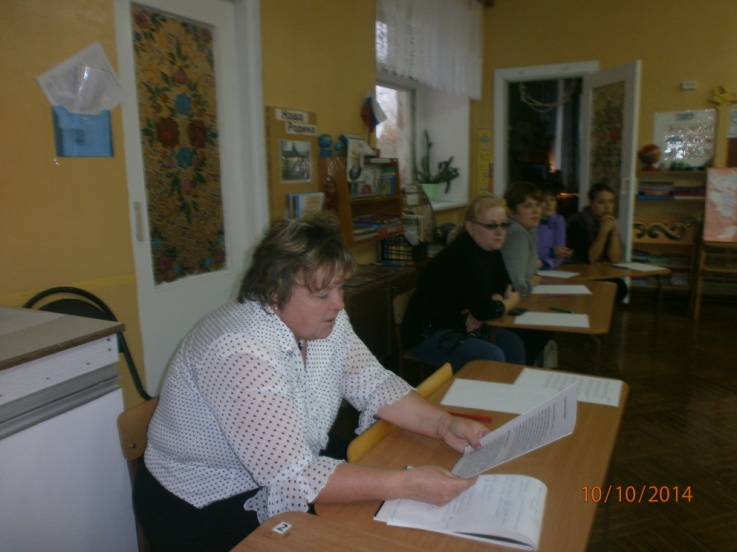 Подготовила и провелаПономарёва  Людмила Павловна.2014-2015 уч. г.   5.  По возможности обновить игровой материал в группе.     Решение родительского собрания:1.    Установить график проведения групповых родительских собраний — 1 раз в квартал. Время начала родительского собрания — 16.00.2.    Утвердить родительский комитет в следующем составе: Коптева; Комарова ; Никишова О.В; Баранова В. Г.4.    Принять к сведению выступления воспитателя.5.  Педагогам и родителям осуществлять взаимодействие друг с другом, стремясь к выполнению главной задачи — созданию благоприятных условий для образования детей в сложившемся коллективе  6. По возможности обновить игровой материал в группе. Контактный телефон воспитателя Пономарёвой Л.П.89159442761Родительское собрание в старшей группе«Возрастные особенности детей 5-6 лет»Цели: расширение контакта между педагогами и родителями; моделирование перспектив взаимодействия на новый учебный год; повышение педагогической культуры родителей.Задачи: познакомить родителей с задачами и возрастными особенностями образовательной работы, задачами дошкольного учреждения на новый учебный год; обновить анкетные данные семей воспитанников; научить родителей наблюдать за ребенком, изучать его, видеть успехи и неудачи, стараться помочь ему развиваться в его собственном темпе.Форма проведения: встреча.Участники: воспитатель, родители.План проведения1.    Вступительная часть.2.    Поздравление родителей с началом учебного года.3.  Показ презентации «Лето»4.    Выступление воспитателя «Возрастные особенности детей 5-6 лет.5.    Особенности образовательного процесса в старшей группе.4.    Ознакомление родителей с целями и задачами МДОУ на новый учебный год.5.    Выборы состава родительского комитета.6.  Разное.Ход мероприятияI. Подготовительный этап1.     Изготовление осенних листочков для игры .2.    Нарисовать на ватмане дерево и чемоданчик.3.     Подготовка анкет для родителей и памяток.4.    Разработка проекта решения родительского собрания.II. Организационный этапРодители заходят, рассаживаются произвольно. У каждого на столе фломастер, осенний  листок, анкета.Звучит музыка, помогающая снять усталость, настраивающая на совместную работу. Столы расположены полукругом. На мольберте — нарисованное дерево, на круглом столе приготовлен чемоданчик.III. Вступительная частьВоспитатель. Добрый вечер, уважаемые родители! Мы очень рады видеть вас в нашей уютной группе! Сегодня у нас праздник. Попробуйте догадаться какой. Нашим ребятам исполнилось 5 лет, они перешли в старшую  группу детского сада! Давайте передадим им свои пожелания Игра «Пожелание»Родители встают в круг, воспитатель пускает по кругу мячик.Ты катись, веселый мячикБыстро-быстро по рукам.У кого веселый мячик,Тот пожелание скажет нам.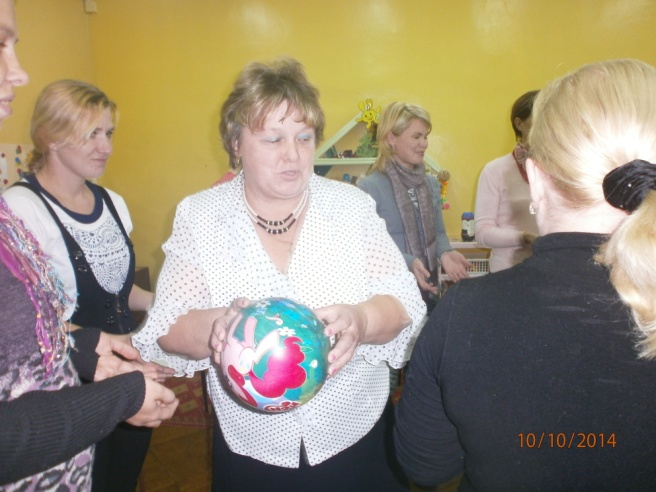 Воспитатель. Прошло весёлое лето и я хочу предложить Вам посмотреть презентацию о прекрасном времени года.Выступление воспитателя: Возрастные особенности детей 5—6 летВашему ребенку исполнилось 5 лет. Он превратился в фантазера, которому позавидует даже Андерсен. Малыш готов целый день воплощать свои фантазии в реальность. Он верит в чудеса и видит их повсюду. Это очень творческий, волнующий период в жизни вашего ребенка. Только от вас зависит, чтобы его нестандартное логическое мышление и воображение не угасли, развивались. Пусть в вашем доме будет место и для компьютерных игр и для сказок, выдуманных вашими детьми. Удачи вам!Двигательные навыкиС пяти до шести лет у вашего ребенка еще значительнее сдвиги в усовершенствование моторики и силы. Скорость движений продолжает возрастать, заметно улучшается их координация. Теперь он уже может выполнять 2-3 вида двигательных навыков одновременно: бежать, ловить мяч, пританцовывать. Ребенок любит бегать, соревноваться. Может больше часа не отрываясь играть на улице в спортивные игры, бегать на расстояние до 200 м. Он учится кататься на коньках, лыжах, роликах, если еще не умел, то с легкостью может освоить плавание.Эмоциональное развитиеУ ребенка уже имеются собственные представления о красоте. Некоторые с удовольствием начинают слушать классическую музыку. Малыш учится выплескивать часть эмоций в своих любимых занятиях (рисование, танцы, игры и др.), и стремиться управлять ими, пытается сдерживать и скрывать свои чувства (но не всегда у него это может получаться.) Труднее всего детям удается справлять со своим страхом. Малышам могут сниться страшные сны. Он познает новые понятия: рождение, смерть, болезни, бедствия и они его очень волнуют.Социальное развитиеС пяти ребенок уже четко знает свою половую принадлежность и даже в играх не хочет ее менять. В этом возраста в воспитание мальчика очень важное место отводиться отцу, а у девочек - маме. Папы учат сына быть мужественными, мамы дочек - женственными. Только заложенные в детстве эти качества гармонично приходят во взрослую жизнью. У малыша закладывается представления о роли противоположного пола в жизни. Дочь постигает роль мужчины через поведение отца, а мальчики - роль женщины, через общение с мамой. В этом возрасте уже следует рассказать в доступной для малыша форме о том, как он родился. Ребенок дорос до понимания такой тайны. Правильнее будет, если вы раскроите ему ее дома, иначе это сделают дети во дворе. После пяти лет отношения со сверстниками переходят в дружеские. Появляются первые друзья, обычно   такого   же   пола.   Большую   часть   времени   он   проводит   с   ними. Происходит некоторое отдаление от родителей. Ребенок уже безболезненно перенести недолгую разлуку с близкими.Интеллектуальное развитиеК шести годам ребенок уже может не просто различать животных, но разделить их на диких и домашних. Может объединять предметы по различным признакам, находить между ними сходства и различия. После пяти лет малыш интересуется не только названиями предметов, но и тем из чего они сделаны. Он имеет собственное представление об окружающих его физических явлениях, может объяснить, что такое электричество, магнит Ребенок очень хорошо ориентируется в пространстве: на улице, в знакомыхпомещениям, дома. Знает, где покупают игрушки, продукты, лекарства. Он пытается освоить алфавит и научиться чтению по слогам, а также продолжает совершенствовать письмо печатными буквами. Может считать (иногда до сотни), складывать и вычитать в пределах десяти.Особенности поведенияРебенок обо всем уже имеет собственное мнение. Может объяснить, кто и почему ему нравится или не нравится. Он наблюдателен. Его очень интересует все, что происходит вокруг. Он стремится отыскать причины и связи между различными явлениями. Малыш становится очень самостоятельным. Если он хочет чему-то научиться, то может заниматься новым интересным для него занятием более чем полчаса. Но переключать его на разные виды деятельности целенаправленно еще очень сложно. Ребенок применяет в играх свои новые знания, сам выдумывает сюжеты игр, с легкостью осваивает сложные игрушки -конструктор, компьютер). К шести годам он осваивает большинство необходимых навыков и совершенствует их прямо на глазах - становится более аккуратным, следит за своим внешним видом - прической, одеждой, помогает вам по хозяйству.Творческое развитиеПик творческого развития ребенка. Он творит, не уставая, едва проснувшись, превращая простой тюльпан в необыкновенный аленький цветочек, строит дома для инопланетян. Его очень привлекает живопись, может подолгу рассматривать картины и краски. С удовольствием рисует сам, пытается что-то срисовывать с картины и придумывать свой сюжет. В пять лет ребенок различными цветами выражает свои чувства по отношению к тому, что рисует. Считается, что детские рисунки - ключ к внутреннему миру малыша. Теперь уже он рисует человека уже таким, какой он есть на самом деле, детализируя лицо с глазами, чтобы он видел, с ушами, чтобы слышал, ртом, чтобы говорил и носом, чтобы нюхать. У нарисованного человечка появляется шея. На нем уже есть одежда, обувь и другие детали одежды. Чем больше у картинки сходства с настоящим человеком, тем развитее ваш ребенок и лучше подготовлен в школе.Игра « Хвастовство».  Родители пишут фломастером на осеннем листочке какое-либо качество или умение своего ребёнка (н-р-моя дочь Маша лучше всех завязывает шнурки). 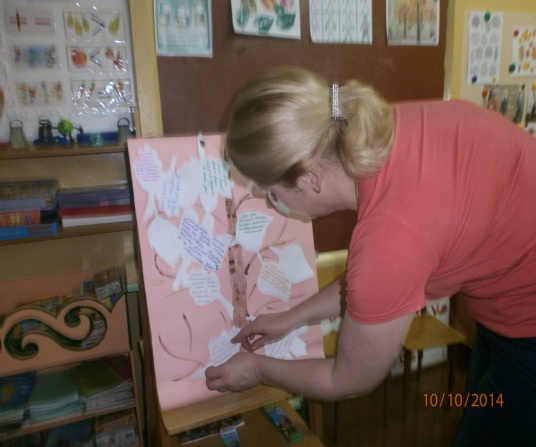 . Особенности образовательного процесса в старшей группе.       Сообщение воспитателяВоспитатель рассказывает родителям о режиме дня, образовательных программах, по которым осуществляется педагогический процесс, задачах воспитания и обучения, об основных занятиях и видах детской деятельности (сетка занятий).Воспитатель. Игра «Убеждение» 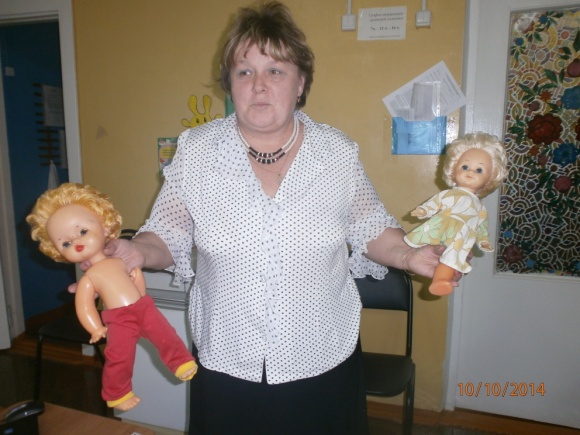 Ознакомление родителей с целями и задачами МБДОУ  на новый учебный год.  Игра « Чемоданчик». ( Понадобится  заранее вырезанный портфель из ватмана и маркеры  двух цветов).Воспитатель Я прошу Вас сложить в этот портфель те качества, которые как вы считаете, необходимы каждому  нам в общении с Вашими детьми. Что бы Вы хотели изменить, добавить, пожелать каждому из педагогов. (Родители  пишут качества, например: доброта, внимание и т.д.)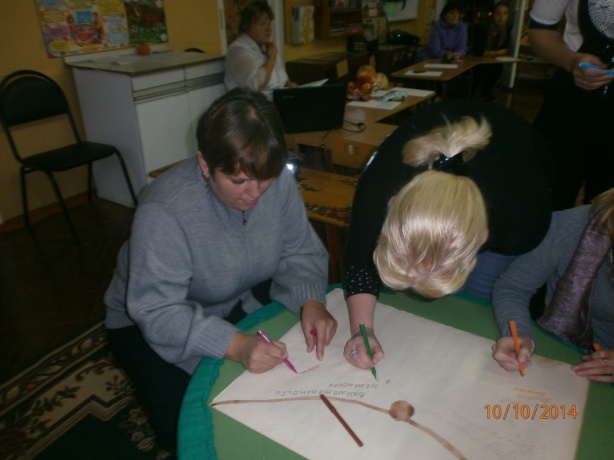 . Выборы нового состава родительского комитета         Работа родительского комитета группы регламентируется документом «Положение о родительском комитете муниципального дошкольного образовательного учреждения».         Следует коротко напомнить родителям о его функциях.Родителям предлагается обсудить кандидатуры. Родительские голоса подсчитываются, оглашаются результаты, проходит обсуждение персонального состава родительского комитета группы. Прямым голосованием родительский комитет утверждается. Анкета для родителей.    1  Считаете ли Вы  необходимой совместную работу  д/с и семьи    _________2.    Какие проблемы воспитания ребенка Вы хотели бы обсудить с педагогами ДОУ?________________________________________________________________________________________________________________________________________________3.    Испытываете ли Вы трудности в  общения  воспитателями?__________________4.    Каковы причины этих трудностей:         недостаток знаний         неумение вступать в диалог         излишняя застенчивость, робость         непонимание воспитателя         другие________________________________-5.    Какие мероприятия вы могли бы провести для своих детей совместно с воспитателями?     ____________________________________________________________________________________________________________________________________________6.    Готовы ли вы участвовать в мероприятиях которые предлагает  коллектив ДОУ?_________________________________________________________________7.    Оправдались ли ваши ожидания от сегодняшней встречи?________________________________________________________________________Воспитатель.  В обмен на анкеты мы предлагаем Вам памятки (зачитываются в слух)ПамяткаКоллектив – это тоже семья. Укрепляйте мир нашей семьи добрыми мыслями, добрыми словами, добрыми делами. Быть всегда доброжелательным. Дружелюбие-основа вашего здоровья. Жить легко, просто и радостно. Видеть во всем положительное. Быть добрым и честным. Помните, что добро, сделанное вами, всегда вернется к вам многократно увеличенным. Быть всегда в равновесии, сдерживая отрицательные эмоции. Не создавайте конфликтных ситуаций. Выходить из конфликтных ситуаций с достоинством и юмором. Любить ребенка таким, каков он есть. Уважать в каждом ребенке личность. Когда ребенок разговаривает с вами, слушайте его внимательно. Не скупитесь на похвалу. Замечать не недостатки ребенка, а динамику его развития. Хвалить, поощрять, одобрять, создавая положительную эмоциональную атмосферу.  Игра « Волшебный клубочек»                                                                         Предлагаю каждому из Вас намотать на палец нить и  ответить на вопрос : Каким качеством Вы хотите наградить своего ребенка или воспитать в нем? Чего, по вашему мнению, не хватает вашему ребенку? ( Каждый наматывает нить и называет качества, последней говорит свои пожелания  воспитатель)                                                                                                              Воспитатель: Наш клубочек волшебный и нить, что связала нас между собой тоже волшебная, мы ее сейчас сложим в конверт и она будет храниться до выпуска в школу. Я уверена, что все Ваши пожелания исполнятся, ведь слово имеет свойство материализоваться.  Всего доброго. Спасибо за сотрудничество! Решение родительского собрания:1.    Установить график проведения групповых родительских собраний — 1 раз в квартал. Время начала родительского собрания — 16.00.2.    Утвердить родительский комитет в следующем составе: Коптева; Комарова ; Никишова О.В; Баранова В. Г.3.  Принять к сведению выступления воспитателя.4.    Педагогам и родителям осуществлять взаимодействие друг с другом, стремясь к выполнению главной задачи — созданию благоприятных условий для образования детей в сложившемся коллективе